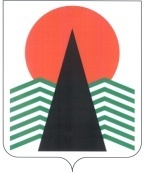  Администрация Нефтеюганского районаМуниципальная комиссияпо делам несовершеннолетних и защите их правПОСТАНОВЛЕНИЕ №5  27 января 2022 года, 10 – 00 ч. г. Нефтеюганск, 3мкрн., д. 21, каб. 430зал совещаний администрации Нефтеюганского района,(сведения об участниках заседания указаны в протоколе № 3 заседания МКДН и ЗП Нефтеюганского района)О комплексной безопасности несовершеннолетних, в том числе о принимаемых мерах в 2021 году по снижению уровня детского травматизма и смертности несовершеннолетних от внешних управляемых причин на территории Нефтеюганского района	Заслушав и обсудив информацию по вопросу, предусмотренному планом работы муниципальной комиссии по делам несовершеннолетних и защите их прав Нефтеюганского района на 2022 год, муниципальная комиссия установила:   	В соответствии с Порядком экстренного реагирования специалистов органов и учреждений системы профилактики безнадзорности и правонарушений несовершеннолетних на факты чрезвычайных происшествий (несчастных случаев) с участие несовершеннолетних, утвержденным постановлением территориальной комиссии по делам несовершеннолетних и защите их прав Нефтеюганского района №21 от 30.03.2017, в 2021 году в муниципальную комиссию поступило 185 сообщений о фактах чрезвычайных происшествий (чп) с несовершеннолетними (рост составил 53,8%) (2020 г. – 119, 2019 г. – 151), из них:- пострадали в ДТП – 10 (АППГ – 4);- получили травмы в быту, на улице (ушибы, ожоги, порезы, отравления) - 98 (АППГ –59);- укусы  животных (собаки, кролик, змея) – 12  (АППГ- 15);- получили травмы в СОШ, ДОУ, УДО – 22 (АППГ – 11);- получили травмы  при занятиях в кружках, секциях  –  3 (АППГ – 3);- криминальные травмы (драки, побои) - 20 (АППГ-13);- токсическое отравление этанолом  - 5 (АППГ-1) + токсическое действие других уточненных неорганических веществ – 1 (АППГ-0);- самовольный уход из дома – 1 (АППГ-5);- беременность – 6 (АППГ-4);- нарушение половой неприкосновенности – 0 (АППГ-1);- ЗППП – 3 (АППГ – 1);- суицидальные мысли – 2 (АППГ-0);- суицидальная попытка – 0 (АППГ – 1);- оконченный суицид – 1 (АППГ – 1).  		Всем несовершеннолетним оказана своевременная медицинская помощь. Врачами педиатрической службы на приемах, патронажах на дому, а также в доврачебном кабинете, проводятся беседы с родителями малолетних детей по вопросам профилактики чрезвычайных происшествий, раздаются памятки родителям, так же  информация по профилактике травматизма детей размещена на стендах детской поликлиники. На мониторах детской поликлиники на постоянной основе транслируются социальные ролики по профилактике детского травматизма и другие.     	 Врачами педиатрической службы на приемах, патронажах на дому, а также в доврачебном кабинете, проводятся беседы с родителями малолетних детей по вопросам профилактики чрезвычайных происшествий, в 2021 году проведено 1680 профилактических бесед (АППГ -1385). Основной причиной травматизма среди малолетних детей является недосмотр родителей в результате чего происходят  падение детей с поверхностей (диваны, кровати), глотание мелких предметов (медикаментов), глотание и заталкивание инородных тел в уши, носовые проходы, ожоги горячими жидкостями (чп с неорганизованными детьми до 3 лет – 23, д/с возраста – 17), так же заметен значительный рост уличных травм по неосторожности самих детей – падения на детских площадках, с велосипедов, самокатов, качелей, горок и т.д.     	На официальном сайте БУ «Нефтеюганская районная больница», социальных сетях ВКонтакте, Инстаграм, Фейсбук регулярно размещаются статьи и памятки:- «Детский бытовой травматизм»- «Дети не птицы»»- «Профилактика травматизма у детей»- «Дорога не игрушка»- «Правила использования двухколесного транспорта»- «Правила поведения дома»- «О пожарной безопасности»- «Как обезопасить детей»- «Комплексная безопасность» и многие другие.	За 2021 год произошло 22 несчастных случая легкой степени тяжести в общеобразовательных организациях Нефтеюганского района (АППГ 11) (увеличение по сравнению с предыдущим годом на 50 %). 	В результате проведенного анализа в ОУ Нефтеюганского района в большинстве случаев обучающиеся травмируются на занятиях физической культурой и спортом, и в перерывах между занятиями и уроками в результате: 	- нарушения дисциплины, озорства, шалости и неосторожности; 	- вследствие нарушения правил поведения в спортзалах или на спортивных площадках.	Анализ случаев травмирования обучающихся показывает, что характер травм различный. Это – телесные (кожные) повреждения, ушибы, растяжения.  По всем случаям проведены расследования, установлены причины, изданы приказы, приняты соответствующие меры. 	С целью профилактики травматизма в образовательных организациях проводятся классные часы, беседы, внеплановые инструктажи, родительские собрания, напоминающие детям и родителям основные правила безопасного поведения в различных ситуациях. С сотрудниками образовательных организаций проводятся внеплановые инструктажи, на совещаниях рассматривается вопрос безопасности детей во время пребывания в образовательной организации.	В целях исполнения приказа Департамента образования и молодежной политики Нефтеюганского района от 03.12.2018 № 938-о «О проведении проверок образовательных организаций по соблюдению требований безопасности при эксплуатации технических сооружений и регулярного осмотра состояния спортивных и игровых площадок при образовательных организациях Нефтеюганского района на безопасность их использования» в мае, августе 2021 г. прошли комиссионные проверки детских игровых комплексов и спортивных площадок на территориях образовательных организаций Нефтеюганского района на соблюдение требований безопасности при их эксплуатации.	В комиссию включены представители родительского комитета, представители общественности. Проведенный осмотр, и проверка работоспособности детских игровых комплексов и спортивных площадок подтверждают их комплектность, соответствие эксплуатационной документации изготовителя и возможность безопасной эксплуатации. По факту проверки нарушений в эксплуатации – нет. Фактов травматизма на детских игровых площадках и спортивных сооружениях, находящихся на территории образовательных организаций Нефтеюганского района, в 2021 году не зафиксировано.	С целью предупреждения чрезвычайных происшествий с несовершеннолетними, в том числе гибели от внешних управляемых причин, в образовательных организациях Нефтеюганского района проведена  профилактическая работа с детьми и родителями по правилам безопасного поведения в различных ситуациях. 		В течение 2021 года были проведены следующие мероприятия: 	1.	В последнюю неделю каждой четверти в преддверии школьных каникул в соответствии приказом департамента образования были организованы профилактические мероприятия в рамках «Недели безопасности»:	- инструктирование обучающихся, их родителей по вопросам организации охраны труда и личной безопасности: правилам безопасного поведения на водоемах в весенний, летний, осенний и зимний период; профилактике негативных ситуаций во дворе, улицах, дома и общественных местах; правилам безопасности при использовании пиротехнических изделий; по электробезопасности; пожарной безопасности; охране труда при проведении прогулок, походов, экскурсий; безопасному поведению детей на объектах железнодорожного транспорта; безопасному поведению на дорогах, в личном и общественном транспорте.	- классные часы, тематические уроки, беседы, викторины, направленные на профилактику и предотвращение несчастных случаев с обучающимися в быту, на транспорте, на водоемах и водных объектах, организации игр и катаний на горках, детских площадках, о правилах безопасного поведения на объектах железнодорожного транспорта;	- педагогическое совещание по вопросу усиления ответственности за жизнь и здоровья детей, об усилении профилактической работы по недопущению употребления несовершеннолетними психоактивных веществ (алкоголь, газ, наркотики).	- проведение разъяснительной работы с родителями и учащимися о соблюдение «Комендантского часа», о недопустимости нахождения детей на строительных площадках, в заброшенных и неэксплуатируемых зданиях и сооружениях, чердаках, крышах и подвалах жилых домов, на авто- и железнодорожных магистралях, путепроводах (приложение).	- размещение материалов наглядной агитации для детей и родителей (по соблюдению требований пожарной безопасности, правилам поведения на водоемах, безопасному поведению на улично-дорожной сети, на объектах железнодорожной инфраструктуры, по электробезопасности и др.) на страницах социальных сетей образовательных организаций в «ВКонтакте», «Инстраграм», а также в классных и родительских групповых сообществах в мессенджерах в Viber, WatsApp. 	2. «Месячник безопасности детей».	В целях организации профилактических мероприятий, направленных на предупреждение гибели и травматизма детей, в образовательных учреждениях Нефтеюганского района с 1 по 30 сентября 2021 года состоялось профилактическое мероприятие «Месячник безопасности детей» (далее – Мероприятие).	Основными задачами Мероприятия являлись:	- повышения безопасности детей в начале нового 2021-2022 учебного года;	- восстановления у детей после школьных каникул навыков распознания и оценки опасных и вредных факторов, адекватного поведения при возникновении чрезвычайных ситуаций;	- информирование учащихся в вопросах культуры безопасного поведения в быту, поведения в чрезвычайных ситуациях;	- проведение конкурсов, викторин по правилам поведения при пожарах и угрозе террористических актов в общеобразовательных организациях.	Во время проведения месячника были осуществлены мероприятия, направленные на предупреждение детского травматизма, дорожной, пожарной и антитеррористической безопасности, а также на сохранение здоровья детей.	Проведены совещания с коллективами по вопросам усиления безопасности и антитеррористической защищенности образовательных учреждений, отработан алгоритм действий при возникновении чрезвычайной ситуации.	Проведены инструктажи с сотрудниками по вопросам обеспечения безопасности детей, при пожарах и противодействии террористическим актам. 	Проведены инструктажи с обучающимися по мерам пожарной безопасности, правилам дорожного движения (в том числе, ношение детьми световозвращающих элементов), электробезопасности, правилам поведения на водных объектах, а также по правилам поведения при обнаружении подозрительных предметов и общении с посторонними лицами.	В рамках месячника организованы перемены – безопасности с демонстрацией видеороликов по правилам безопасного поведения в различных ситуациях.	На информационных стендах образовательных учреждений размещены материалы наглядной агитации для детей и родителей с целью предупреждения чрезвычайных происшествий с несовершеннолетними.	Ответственными лицами осуществлена проверка состояния системы централизованного оповещения в случае возникновения пожара, работа тревожной кнопки. Уточнены и откорректированы телефоны экстренных служб, обновлены инструкции по пожарной безопасности, планы и порядок эвакуации, инструкции по антитеррористической защищенности.	3. Антитеррористическая безопасность.	В целях обеспечения антитеррористической защищенности объектов (территорий) осуществляются следующие мероприятия:	- в образовательных организациях действует пропускной режим. Обеспечены регулярные осмотры зданий и прилегающих к ним территорий на предмет обнаружения подозрительных предметов. Обеспечена исправность и доступность средств тревожной сигнализации, средств связи; доведены до сведения работников и учащихся и помещены в уголки по безопасности номера телефонов служб экстренного реагирования;	- проводятся инструктажи с работниками объектов (территорий) и практические занятия с ними по действиям при обнаружении на объектах (территориях) посторонних лиц и подозрительных предметов, а также при угрозе совершения террористического акта;	- проводятся учения и тренировки по реализации планов обеспечения антитеррористической защищенности объектов (территорий);	- организуется взаимодействие с территориальными органами безопасности, территориальными органами Министерства внутренних дел, территориальными органами Федеральной службы войск национальной гвардии Российской Федерации по вопросам противодействия терроризму и экстремизму.	   Проведены внеплановые проверки состояния защищенности от угроз криминального характера и террористических угроз объектов образовательных организаций, результаты проверок оформлены актом.	Совместно с представителями Росгвардии, представителями ОМВД по Нефтеюганскому району, представителями отдела лицензионно-разрешительной работы, представителями комитета гражданской защиты населения Нефтеюганского района, представителями департамента образования и молодежной политики, с участием представителей родительской общественности в 2021 году проведены внеплановые комиссионные проверки:	- с 14 по 17 мая 2021 года в соответствии с приказами департамента образования от 12.05.2021 № 373-0 и от 13.05.2021 № 376-О «Об усилении мер безопасности в образовательных организациях Нефтеюганского района», с учетом трагических событий, произошедших 11 мая 2021г. в г. Казани, прошли внеплановые комиссионные проверки состояния защищенности образовательных учреждений от криминальных угроз. Всего проверено 32 объекта.	- в рамках приема организаций, обеспечивающих отдых детей и их оздоровления в период детской оздоровительной кампании проведены комиссионные проверки антитеррористической безопасности образовательных организаций Нефтеюганского района (март 2021, летний период 2021г, октябрь 2021г.). Всего проверено 29 объектов.	- с 02 августа по 13 августа 2021 года проведена оценка готовности образовательных организаций к началу нового 2021/2022 учебного года. Особая роль в процессе оценки уделялась обеспечению антитеррористической защищенности зданий и территорий. По результатам оценки составлены акты оценки выполнения требований по антитеррористической защищенности объекта. Недостатков и замечаний по объектам образования не выявлено. Всего проверено 33 объекта.	- с 21.09 по 23.09.2021 года в соответствии с приказом департамента образования от 21.09.2021 № 681-0 «Об усилении мер безопасности на объектах образовательных организаций Нефтеюганского района» проведены внеплановые проверки состояния защищенности от угроз криминального характера и террористических угроз объектов образовательных организаций, результаты проверок оформлены актом. Всего проверено 33 объекта.	- с 16 по 17 ноября 2021 года в соответствии с приказом ДОиМП от 06.10.2021 №732-о «О проведении комиссионных проверок выполнения требований по антитеррористической защищенности объектов образования» проведены выездные комиссионные проверки образовательных организаций, расположенных на территории пгт.Пойковский по выполнению требований антитеррористической защищенности объектов. Всего проверено 13 объектов.	 По результатам проведенных обследований составлены акты, замечаний по качеству оказания охранных услуг не выявлено.	4. Предупреждение дорожно-транспортного травматизма.	В 2021 году в соответствии с разработанным совместным планом организационно-профилактических мероприятий по предупреждению детского дорожно-транспортного травматизма на территории Нефтеюганского района между ДОиМП и ОГИБДД, планами работы ресурсных центров на базе МОБУ «СОШ №4» пгт.Пойковский, НРМДОБУ «Д/с «Морошка» п.Куть-Ях, штаба ЮИД проведены следующие мероприятия: 	- 16 профилактических акций, направленных на привитие навыков безопасного поведения на дорогах и соблюдению ПДД. В рамках акций организованы инструктажи, беседы и занятия, направленные на привитие навыков безопасного поведения на дорогах и соблюдение ПДД, мастер-классы по изготовлению световозвращающих элементов, флешмобы, подготовлены письма, видеообращения детей к водителям и пешеходам, акции на улицах поселений по пропаганде соблюдения ПДД всеми участниками дорожного движения с раздачей информационных памяток. Совместно с родителями обучающихся подготовлены видеоролики по тематике челленджей «ВозьмиРебенкаЗаРуку», «ВижуГоворюСпасибо», «Везу ребенка правильно», «Водитель, сохрани мою жизнь», «Безопасная осень в Югре», «Пешеход, засветись», «Проведи диагональ безопасности-пристегнись!» и др.;	- составление схем безопасных маршрутов движения детей в образовательную организацию и обратно с определением зон риска;	- праздник «Посвящение первоклассников в пешеходы» в общеобразовательных организациях (сентябрь-октябрь 2021г., охват – 450 первоклассников);	- 3 муниципальных конкурса по дорожной безопасности для детей, родителей и педагогов (конкурс на лучший сценарий квест – игры «Дорожная азбука» среди педагогов – 27 участников; районное соревнование юных инспекторов движения «Безопасное колесо-2021» - 32 участника; конкурсное мероприятие - квест-игра «Зеленый огонек» на базе детского автогородка в МОБУ «СОШ № 4» пгт.Пойковский для обучающихся начальных классов – 25 участников);	- олимпиада «Знатоки ПДД» среди обучающихся начальных классов, воспитанников детских садов и дошкольных групп (участники -  152 воспитанника старшего и подготовительного к школе возраста, 198 учащихся начальных классов);	-  2 семинара на базе ресурсных центров для педагогов и лиц, ответственных за организацию работы по профилактике ДДТТ и БДД в образовательных организациях (участники – свыше 50 педагогов, руководители отрядов ЮИД, старший инспектор по пропаганде ГИБДД);	- родительские собрания с освещением вопроса ответственности родителей за нарушение ПДД несовершеннолетними; до родителей доведена статистика ДТП с участием детей на территории района, рассмотрен вопрос планирования безопасных пешеходных маршрутов детей, о типичных ошибках детей при переходе дороги, о необходимости применения детских удерживающих устройств при перевозке детей в транспортных средствах, ношения световозвращающих элементов на предметах одежды, рюкзаках, а также о последствиях бесконтрольного нахождения несовершеннолетних на улице;	- распространение памяток через мобильные мессенджеры (Viber и другие) о соблюдении ПДД.	С целью формирования у детей специальных знаний, умений, практических навыков безопасного поведения на дороге, воспитания у них гражданственности и ответственности, вовлечения школьников в работу по пропаганде безопасного поведения на дорогах и улицах среди детей младшего и среднего школьного возраста, в 12 общеобразовательных учреждениях и 8 дошкольных образовательных учреждениях организована работа отрядов юных инспекторов движения (ЮИД). На основании программ по изучению правил дорожного движения разработаны планы работы отрядов ЮИД. Участниками отрядов ЮИД являются 296 детей в возрасте 5-7 лет (дошкольники) и 9-15 лет.	В 2021 г. 60 педагогов образовательных организаций прошли курсы повышения квалификации по вопросам обучения несовершеннолетних основам безопасности дорожного движения.	На сайте департамента образования и молодежной политики в 2021 г. размещено 15 информаций профилактического характера по направлению «Дорожная безопасность».	В целях обеспечения безопасности дорожного движения, предупреждения чрезвычайных происшествий при организации перевозок было организовано:	- проведение инструктажей с водителями об условиях движения и работы на маршруте, об ответственности по обеспечению безопасности дорожного движения с регистрацией в журнале инструктажей;	- проведение инструктажей с лицами, ответственными за перевозку, о безопасности перевозки обучающихся с регистрацией в журнале инструктажей;	- проведение инструктажей с обучающимися по технике безопасности при поездках с регистрацией в журнале инструктаже;	- комиссионные обследования дорожных условий на маршруте движения школьных автобусов для оценки соответствия состояния автомобильных дорог и подъездных путей требованиям безопасности движения;	- проведение проверки знаний нормативной правовой базы в части требований, установленных к организации перевозок обучающихся в отношении руководителей образовательных организаций, а также лиц, ответственных за обеспечение комплекса мероприятий по организации перевозок детей.	5. Безопасность на объектах железнодорожной инфраструктуры.	В целях предупреждения детского травматизма на объектах железнодорожной инфраструктуры, с обучающимися и их родителями была организована разъяснительная работа по безопасному поведению на объектах железнодорожной инфраструктуры: 	- проведены инструктажи, тематические беседы с учащимися 1-11 классов о соблюдении правил безопасного поведения в зоне движения поездов; 	- с детьми дошкольного возраста проведены профилактические беседы, тематические занятия, виртуальные экскурсии на железнодорожный вокзал, организован просмотр тематических презентаций, мультфильмов, конкурс детских творческих работ «Железная дорога» (рисование, аппликация, пластилинография);	- организована демонстрация видеоматериала, направленного на профилактику травмирования детей на объектах инфраструктуры;	- размещены материалы наглядной агитации на информационных стендах, официальных сайтах, на страницах социальных сетей образовательных организаций, а также в групповых сообществах в мессенджерах.	В образовательных организациях, расположенных в непосредственной близости от объектов транспортной инфраструктуры, в рамках плана совместных профилактических мероприятий, утвержденного департаментом образования и Сургутским линейным отделом МВД России, состоялись беседы, «минутки безопасности» с обучающимися о правилах безопасного поведения на объектах железнодорожного транспорта, о профилактике правонарушений и травматизма среди несовершеннолетних. 	  На родительском собрании в рамках темы «Безопасность детей в ваших руках» освещен вопрос безопасного поведения детей в зоне движения поездов.  Организовано распространение памяток по профилактике детского травматизма на железной дороге, размещение на сайте и информационных стендах.	 В период летнего сезона 2021 с детскими группами и их сопровождающими, отбывающими железнодорожным транспортом к месту отдыха и обратно, было проведено инструктирование о мерах безопасности и правилах поведения при поездках железнодорожным транспортом.	6. Безопасность на водных объектах.	В целях сохранения жизни и здоровья обучающихся во время нахождения на открытых водоемах была проведена следующая профилактическая работа:	- проведены разъяснительные беседы, инструктажи, уроки безопасности   с показом видеоматериалов по мерам безопасного поведения на водных объектах в зимний период, в период весеннего паводка, в летний период, в период ледостава; 	- в рамках уроков ОБЖ проведены практические занятия «Оказание помощи терпящим бедствие на воде», «Правила оказания первой помощи»; 	- в фойе и холлах школ организованы перемены безопасности для обучающихся с демонстрацией профилактических видеоматериалов;	- оформлена стендовая информация по правилам безопасности на водных объектах;   	- распространены памятки о мерах безопасности на водоемах через классные и родительские сообщества в мессенджерах «Viber», «WatsApp», в социальных сетях;	- с воспитанниками дошкольных образовательных учреждений были проведены инструктажи, разъяснительные беседы, минутки безопасности, видеоуроки, организован просмотр тематических мультфильмов из серии «Безопасность», рассматривание иллюстраций, рисование «Это может быть опасно», «Опасный лед», проведены дидактические игры и практические занятия.	- проведены консультации для родителей на тему «Контроль за детьми при нахождении на водоемах», «Безопасность ребёнка в ваших руках», организовано ознакомление с информационными памятками по правилам безопасности на водных объектах, о рисках бесконтрольного пребывания детей на водоемах, раздача агитационных памяток и буклетов;	- в детских оздоровительных лагерях были проведены мероприятия по обучению правилам безопасного поведения на воде в летний период, с разъяснениями детям об опасности купания в запрещенных местах, а также проведение занятия по изучению основных приемов плавания и оказанию первой медицинской помощи при утоплениях. Охват обучаемых – 1361 чел.	 7. Пожарная безопасность.		 В 2021 году организована следующая профилактическая работы с детьми и родителями (законными представителями):	- перед каждыми школьными каникулами в рамках «Недели безопасности» проведены инструктажи по мерам пожарной безопасности с охватом 5039 обучающимися 1 –11 классов (100%);	- проведены занятия с обучающимися о мерах пожарной безопасности в быту, о порядке действий при возгорании и задымлении помещений, профилактическая работа о последствиях совершения поджогов, о соблюдении правил при пользовании электроприборами, отопительным оборудованием, при эксплуатации печей. Мероприятия проводятся с участием специалистов филиала БУ «Центроспас Югория», ОНД по г.Пыть-Ях, г. Нефтеюганску и Нефтеюганскому району, пожарных частей поселений;	-  организованы онлайн-экскурсии в пожарную часть, виртуальные экскурсии по экспозициям Пожарно-технической выставки на сайте вдпо.рф;	- на сайтах образовательных организаций, в сообществах в социальных сетях размещена информация о сложившейся обстановке с пожарами на территории района; в образовательных организациях оборудованы уголки безопасности, пропагандирующие меры пожарной безопасности и действия при пожаре;	- проведены учебно-тренировочные занятия с отработкой алгоритма действий всех участников образовательного процесса в случае пожара в количестве 129 тренировок с охватом 8183 обучающихся и 1738 сотрудников;	- организовано распространение среди родителей агитационных наглядных материалов; в ноябре 2021 г. отрывные корешки памяток для родителей «Профилактика возникновения пожаров» в количестве 3149 шт. (45%) были переданы в ОНД и ПР (по г.г. Пыть-Ях, Нефтеюганск и Нефтеюганскому району);	- в 9 общеобразовательных организациях состоялся конкурс на лучшую памятку о мерах пожарной безопасности, работы победителей направлены в ОНД и ПР (по г.г. Пыть-Ях, Нефтеюганск и Нефтеюганскому району);	- организована трансляция профилактических видеороликов и памяток в фоей и холлах образовательных организаций на технических средствах информирования («Автономный дымовой пожарный извещатель с GSM модулем», «МЧС Пожарная безопасность», «Твоя жизнь в твоих руках», «Помогите детям запомнить правила пожарной безопасности», «Соблюдения требований пожарной безопасности», «Пожар в автомобиле», «Знать, помнить, соблюдать» и др.);	- в период работы весенних и осенних пришкольных лагерей (в том числе в онлайн-режиме), в период летней оздоровительной кампании с воспитанниками лагерей с дневным пребыванием детей проведены инструктажи, беседы о необходимости соблюдения правил пожарной безопасности, тематические минутки безопасности, организован просмотр видеоматериалов, состоялись экскурсии в пожарные части (Обь-Юганская СОШ, Салымская СОШ №2, Лемпинская СОШ, Каркатеевская СОШ). В Салымской СОШ № 1 было проведено спортивное мероприятие «Самый лучший и быстрый пожарный», тренинг с участием инспектора по противопожарной профилактике ПЧ ВПС Салым Л.В. Курницкой «Школа юного пожарного». Воспитанники лагеря с дневным пребыванием детей Сингапайской школы стали участниками квест-игры по пожарной безопасности и игровой программы «Спички детям не игрушки». В лагере Пойковской СОШ №4 состоялась пожарно – военизированная эстафета «Штурм». Охват мероприятиями: весенние каникулы -1159 чел., летний период – 1361 чел., осенние онлайн-лагеря -1799 чел. Итого – 4319 детей от 6 до 17 лет;	- с детьми дошкольного возраста проведены беседы и занятия о необходимости соблюдения правил пожарной безопасности, организовано чтение художественной литературы и обсуждение правил поведения для предупреждения пожара, разыгрывание сценок, просмотр тематических мультфильмов, повторение правил безопасности при занятиях рисованием, аппликацией, пластилинографией, проведение дидактических, сюжетно-ролевых игр и спортивных соревнований. 	С целью обучения учащихся мерам пожарной безопасности, пропаганды пожарно-технических знаний, направленных на предупреждение пожаров и умение действовать при возгорании и задымлении, в восьми школах района организована деятельность дружин юных пожарных (ДЮП) с охватом 107 человек. В МОБУ «СОШ №1» пгт.Пойковский обучение учащихся мерам пожарной безопасности осуществляется в рамках деятельности кружка «Юный спасатель» с охватом 37 чел. В НРМОБУ «Салымская СОШ №2» обучение осуществляется по дополнительной программе «Юный пожарный» во взаимодействии с инструктором противопожарной профилактики пожарной части с.п.Салым ФКУ «Центроспас-Югория» с охватом 28 обучающихся.	В преддверии новогодних и рождественских праздников с обучающимися и родителями была организована профилактическая работа «Безопасный Новый Год» о необходимости соблюдения правил пожарной безопасности в быту, при использовании пиротехнических изделий, при установке и украшении новогодней елки; о недопустимости оставления малолетних детей в доме одних без присмотра взрослых; о необходимости соблюдения мер пожарной безопасности, проживающим в частном жилом секторе, на территории садовых товариществ.	 8. Электробезопасность.	С целью предупреждения электротравматизма детей с обучающимися проведены:	- тематические беседы, уроки безопасности, направленные на повышение грамотности обучающихся по вопросам электробезопасности;	- инструктажи по предупреждению электротравматизма в быту и на энергообъектах с обучающимися 1 -11 классов в рамках «Недели безопасности» в преддверии каникул.	В пришкольных лагерях состоялись онлайн-уроки по профилактике детского электротравматизма, проведенные специалистами АО «Россети Тюмень» Нефтеюганские электрические сети, с охватом 415 чел.	 В 2021 году профилактическими мероприятиями охвачены все обучающиеся общеобразовательных организаций.	  С целью  принятия дополнительных мер, направленных на профилактику  чрезвычайных происшествий с несовершеннолетними, муниципальная комиссия по делам несовершен-нолетних и защите их прав Нефтеюганского района п о с т а н о в и л а:	 1. Информацию о комплексной безопасности несовершеннолетних, в том числе о принимаемых мерах в 2021 году по снижению уровня детского травматизма и смертности несовершеннолетних от внешних управляемых причин на территории Нефтеюганского района, принять к сведению.	  Срок: 27 января 2022 года.	2. Утвердить Порядок экстренного реагирования специалистов органов и учреждений системы профилактики безнадзорности и правонарушений несовершеннолетних на факты чрезвычайных происшествий (несчастных случаев) с участием несовершеннолетних (приложение 1).	Срок: 27 января 2022 года. 	3. Утвердить Мониторинг оперативной ситуации по линии несовершеннолетних (приложение 2).	Срок: 27 января 2022 года.	4. Признать утратившим силу Порядок экстренного реагирования специалистов органов и учреждений системы профилактики безнадзорности и правонарушений несовершеннолетних на факты чрезвычайных происшествий (несчастных случаев) с участием несовершеннолетних, утвержденный постановлением №21 от 30.03.2017, Мониторинг оперативной ситуации по линии несовершеннолетних, утвержденный постановлением №1 от 25.01.2018 (с изм. от 15.03.2018 №12). 	Срок: 27 января 2022 года.
	5. Бюджетному учреждению Ханты-Мансийского автономного округа - Югры «Нефтеюганская районная больница» (О.Р.Ноговицина) (раздел 1-5), Отделу Министерства внутренних дел России по Нефтеюганскому району (А.В. Пирков) (раздел 6), отделу по опеке и попечительству администрации Нефтеюганского района (Е.Л.Кулага) (раздел 7) продолжить ведение мониторинга оперативной ситуации по линии несовершеннолетних на территории Нефтеюганского района,  согласно приложению 2 данного постановления.	Срок: ежемесячно, не позднее 05 числа следующего за отчетным месяцем.	6. Внести изменения в Положение и состав постоянно действующей рабочей группы с целью подготовки предложений по совершенствованию профилактики гибели детей от внешних управляемых причин, утвержденный пунктом 4 постановления № 65 от 26.09.2019, в части утверждения нового состава согласно приложению 3.	 Срок: 27 января 2022 года.	7. Департаменту образования и молодежной политики (Н.В.Котова), бюджетному учреждению Ханты-Мансийского автономного округа - Югры «Нефтеюганский районный комплексный центр социального обслуживания населения» (Е.М.Елизарьева), бюджетному учреждению Ханты-Мансийского автономного округа - Югры «Нефтеюганская районная больница» (О.Р.Ноговицина) организовать и провести дополнительные мероприятия по вопросу полового воспитания несовершеннолетних, предупреждения ранней беременности, охватив обучающихся 8-11 классов и их родителей.	Срок: до 01 мая 2022 года.	8. Департаменту образования и молодежной политики (Н.В.Котова) организовать  и провести разъяснительную работу с родителями по предупреждению гибели и травматизма детей на пожарах, посредством родительских собраний в дошкольных и общеобразовательных организациях, в том числе используя онлайн режим.	Срок: до 01 июня 2022 года.	9. Контроль за исполнением постановления возложить на заместителя председателя муниципальной комиссии по делам несовершеннолетних и защите их прав Нефтеюганского района.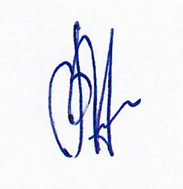  Председательствующий                                           В.Г.МихалевПриложение 1 к постановлению МКДН и ЗП Нефтеюганского района № 3 от 27.01.2022Порядок экстренного реагирования специалистов органов и учреждений системы профилактики безнадзорности и правонарушений несовершеннолетних на факты чрезвычайных происшествий (несчастных случаев) с участие несовершеннолетних(далее – Порядок)В соответствии со статьей 56 Семейного кодекса Российской Федерации, статьями 4, 9  Федерального закона от 24.06.1999 № 120-ФЗ «Об основах системы профилактики безнадзорности и правонарушений несовершеннолетних», статьей 7 Федерального закона от 27.07.2006 № 152- ФЗ «О персональных данных», статьями 7, 13 Федерального закона от 21.11.2011 № 323-ф3 «Об основах охраны здоровья граждан в Российской Федерации», приказом Министерства здравоохранения и социального развития Российской Федерации от 17.05.2012 № 565н «Об утверждении Порядка информирования медицинскими организациями органов внутренних дел о поступлении пациентов, в отношении которых имеются достаточные основания полагать, что вред их здоровью причинен в результате противоправных действий», приказом Министерства здравоохранения Российской Федерации от 14.07.2003 № 307 «О повышении качества оказания лечебно-профилактической помощи беспризорным и безнадзорным несовершеннолетним»,   приказом Министерства здравоохранения Российской Федерации от 24 июня 2021 года № 664н «Об утверждении Порядка информирования медицинскими организациями органов внутренних дел в случаях, установленных пунктом 5 части 4 статьи 13 Федерального закона «Об основах охраны здоровья граждан в Российской Федерации», письма Следственного управления Следственного комитета Российской Федерации по Ханты-Мансийскому автономному округу – Югре от 26 мая 2021 года № 216-13-01, приказом Департамента здравоохранения Ханты - Мансийского автономного округа — Югры от 16 ноября 2021 года № 1811 «Об информировании медицинскими организациями, подведомственными Департаменту здравоохранения Ханты-Мансийского автономного округа - Югры органов и учреждений системы профилактики безнадзорности и правонарушений несовершеннолетних о фактах обращения за медицинской помощью в случае заболевания несовершеннолетнего социально значимой болезнью, а также совершения в отношении несовершеннолетних противоправных деяний, влекущих причинение вреда их здоровью, и иных нарушениях их прав», учитывая Порядок информирования комиссии по делам несовершеннолетних и защите их прав при Правительстве ХМАО-Югры о чрезвычайных происшествиях, утвержденных постановлением комиссии по делам несовершеннолетних и защите их прав при Правительстве ХМАО-Югры №15 от 19 января 2018 г.:1. Деятельностью по выявлению (установлению) факта чрезвычайного происшествия (несчастного случая) с участием несовершеннолетних, в том числе со смертельным исходом, осуществляют специалисты органов и учреждений системы профилактики безнадзорности и правонарушений несовершеннолетних в ходе исполнения служебных полномочий, проведения комплексных межведомственных мероприятий (акций, операций) по профилактике безнадзорности, правонарушений несовершеннолетних и социального сиротства, а также иные физические и юридические лица.	2. К факту чрезвычайного происшествия (несчастного случая) с участием несовершеннолетних (далее по тексту – ЧП), требующих мер экстренного реагирования муниципальной комиссии по делам несовершеннолетних и защите их прав Нефтеюганского района в целях организации межведомственного взаимодействия относятся: 2.1. Происшествия, в том числе произошедшие в учреждениях различной ведомственной принадлежности (образования, культуры, спорта, социальной защиты, здравоохранения):- травмы, повлекшие причинение вреда здоровью;- острые отравления, возникшие после воздействия вредных и опасных факторов, в том числе групповые инфекционные заболевания;- травмы, полученные в результате поражения молнией;- повреждения в результате контакта с представителями фауны и флоры;- иные повреждения здоровья при авариях и стихийных бедствиях.2.2. Происшествия с несовершеннолетними при пожарах, 
дорожно-транспортных происшествиях, на водоемах, в том числе повлекшие смерть несовершеннолетнего.2.3. Действия, совершенные в отношении несовершеннолетних другими лицами: - действия, повлекшие смерть несовершеннолетнего;- действия против половой неприкосновенности несовершеннолетних (беременность, наступившая до 16 лет; аборты; роды; выявленные заболевания, передающиеся половым путем, и др.);- действия против жизни и здоровья несовершеннолетних, включая жестокое обращение с несовершеннолетними.2.4. Самовольные уходы несовершеннолетних из семьи, государственных стационарных учреждений различной ведомственной принадлежности.2.5. Суицидальные попытки несовершеннолетних, в том числе закончившиеся с летальным исходом.2.6. Отравления, в том числе возникшие в результате употребления алкогольных, спиртных (спиртосодержащая продукция), наркотических, психотропных, одурманивающих веществ, а также веществ, представляющих угрозу жизни и здоровью, включая вещества, отрицательно влияющие на психическое и нравственное развитие подростков (насвай, клей-момент, морилка, лак для строительных и отделочных материалов и т.д.), не входящих в перечень наркотических средств, психотропных веществ и их прекурсоров, подлежащих контролю в Российской Федерации, утвержденный постановлением Правительства Российской Федерации от 30.06.1998 № 681.	3. Должностные лица органов и учреждений системы профилактики безнадзорности и правонарушений несовершеннолетних, которым стало известно о факте ЧП с участием несовершеннолетних (группы детей), указанных в пп. 2.1.-2.6. данного Порядка обязаны:	- незамедлительно сообщить руководителю органа или учреждения системы профилактики безнадзорности и правонарушений несовершеннолетних о ставшем известным факте ЧП;	- информировать в течение суток с момента получения информации о ЧП муниципальную комиссии по делам несовершеннолетних и защите их прав Нефтеюганского района (эл. почта 290026@mail.ru) в соответствии с приложением 1;	- принять меры реагирования и обеспечения безопасности в соответствии с действующим законодательством, установленные нормативными правовыми актами РФ, Порядком организации и проведения  индивидуальной профилактической работы с несовершеннолетними и (или) семьями, находящимися в социально опасном положении,   на территории Ханты – Мансийского автономного округа – Югры, утвержденного постановлением КДН и ЗП при Правительстве ХМАО-Югры от 10.09.2019 №83.	4. В целях предупреждения распространения социально значимых заболеваний (код заболевания по МКБ -10: А50-А64, В20-В24) бюджетное учреждение «Нефтеюганская районная больница» информирует по форме в соответствии с приложением 2 органы и учреждения системы профилактики безнадзорности и правонарушений  Нефтеюганского района:	 - о фактах нарушения половой неприкосновенности несовершеннолетних;	- о заболевании несовершеннолетних социально значимой болезнью;	- о поступлении пациентов, в отношении которых имеются достаточные основания полагать, что вред их здоровью причинен в результате противоправных действий;	- об оказании медицинской помощи беспризорным и безнадзорным несовершеннолетним, в соответствии с действующим законодательством. 4.1. Ответственное лиц в течение одного рабочего дня направляет Уведомление по каждому вышеуказанному случаю при соблюдении конфиденциальности данных несовершеннолетнего в муниципальную комиссию по делам несовершеннолетних и защите их прав, отдел по опеке и попечительству, ОМВД России по Нефтеюганскому району.	5. Муниципальная комиссия по делам несовершеннолетних и защите их прав Нефтеюганского района:	- вносит сообщение о ЧП с участием несовершеннолетних в электронный журнал учета ЧП;	- организует взаимодействие с органами и учреждениями, ответственными за проведение специального расследования;	- осуществляет координацию деятельности органов и учреждений системы профилактики безнадзорности и правонарушений несовершеннолетних по обеспечению мер безопасности, защиты пострадавших и проведению с ними и их семьями социально-реабилитационной работы, в случае необходимости в течение трех дней организует проведение заседания рабочей группы по факту чрезвычайного происшествия с несовершеннолетними с целью установления причин и условий, способствующих чрезвычайному происшествию и оказанию необходимой помощи пострадавшему несовершеннолетнему и его семье;	- информирует о ЧП комиссию по делам несовершеннолетних и защите их прав при Правительстве  Ханты-Мансийского автономного округа – Югры по утвержденной форме и в сроки, установленные постановлением окружной комиссии по делам несовершеннолетних и защите их прав.Приложение 1 к ПорядкуИнформация ________________________________________________________________(наименование структуры системы профилактики безнадзорности и правонарушений несовершеннолетних)о чрезвычайном происшествии с несовершеннолетним  _________________			                _____________________            (должность)                                                              (подпись)                       (расшифровка подписи)Контактный телефонПриложение 2 к ПорядкуУВЕДОМЛЕНИЕорганов и учреждений системы профилактики безнадзорности и правонарушений несовершеннолетних о факте нарушения половой неприкосновенности и/или заболевании социально значимой болезнью несовершеннолетнегоКому		(Ф.И.О., руководителя) __________________________________________________наименование органа/учреждения системы профилактики  На основании ст. 56 Семейного кодекса Российской Федерации, ст. 4, 9 Федерального закона от 24.06.1999 № 120-ФЗ «Об основах системы профилактики безнадзорности иправонарушений несовершеннолетних», направляем Вам сведения о том, что «	»	20	г. в				указать медицинскую организацию, отделение, специальность врачапоступил (обратился на прием) несовершеннолетний  (число, месяц, год рождения).При обследовании несовершеннолетнего установлено 		что свидетельствует о нарушении половой неприкосновенности и/или выявлении у несовершеннолетнего социально значимого заболевания (нужное подчеркнуть). Источник заражения установлен/не установлен (нужное подчеркнуть).Основания полагать, что вред здоровью несовершеннолетнего причинен в результате противоправных действий(имеются или отсутствуют)«	»	2 0	г.		подпись Ф.И.О. и должность ответственного лицаПриложение 2 к постановлению МКДН и ЗП Нефтеюганского района № 3 от 27.01.2022Мониторинг оперативной ситуации по линии несовершеннолетнихПриложение 3 к постановлению МКДН и ЗП Нефтеюганского района № 3 от 27.01.2022Состав рабочей группы по подготовке предложений по совершенствованию профилактики гибели детей от внешних управляемых причин при муниципальной комиссии по делам несовершеннолетних и защите их прав  Нефтеюганского района№п/пСводная информацияИнформация о несовершеннолетнемИнформация о несовершеннолетнем1.1.Фамилия, имя, отчество -    1.2.Дата рождения –  1.3.Адрес проживания -1.4.Образовательное учреждение, посещаемое несовершеннолетним2.  Информация о  семье несовершеннолетнего2.  Информация о  семье несовершеннолетнего2.1.Мать (ФИО, место работы) –   2.2.Отец (ФИО, место работы) –  2.3.Категория семьи  (полная, неполная, СПК, многодетная и т.д.) 3. Информация о событии3. Информация о событии3.1.Дата несчастного случая:  3.2.Описание несчастного случая (в том числе место несчастного случая, сообщившее лицо, причина)  4. Меры реагирования4. Меры реагирования4.1.По факту события:4.2.Запланированные реабилитационные мероприятия:№п/пНаименование показателяНаименование показателяПериод Период Период Период Период Период Период Период №п/пНаименование показателяНаименование показателяянварь  …         Детский травматизмДетский травматизмДетский травматизмДетский травматизмДетский травматизмДетский травматизмДетский травматизмДетский травматизмДетский травматизмДетский травматизмДетский травматизм1.Количество детей, получивших травмы Количество детей, получивших травмы 1.АППГАППГ1.1.Бытовые травмыБытовые травмы1.1.АППГАППГ1.2.Транспортные травмыТранспортные травмы1.2.АППГАППГ1.3.Количество детей, получивших тяжкий вред здоровью в результате травмирования: Количество детей, получивших тяжкий вред здоровью в результате травмирования: 1.3.АППГАППГ1.3.в т.ч из состоящих в СОПв т.ч из состоящих в СОП1.3.из замещающих семейиз замещающих семейДетская смертностьДетская смертностьДетская смертностьДетская смертностьДетская смертностьДетская смертностьДетская смертностьДетская смертностьДетская смертностьДетская смертностьДетская смертность2.Умерло детейУмерло детей2.АППГАППГ2.1.Умерло  детей в результате управляемых причин Умерло  детей в результате управляемых причин 2.1.АППГ АППГ 2.1.в т.ч из состоящих в СОПв т.ч из состоящих в СОП2.1.из замещающих семейиз замещающих семей2.2.в т.ч. в результате ДТП;в т.ч. в результате ДТП;2.2.АППГАППГ2.3.Иное (указать в сравнении с АППГ) - заболеваниеИное (указать в сравнении с АППГ) - заболевание2.3.АППГАППГ2.4.Младенческая смертность (а.ч.)Младенческая смертность (а.ч.)2.4.АППГАППГБеременность несовершеннолетних, роды, абортыБеременность несовершеннолетних, роды, абортыБеременность несовершеннолетних, роды, абортыБеременность несовершеннолетних, роды, абортыБеременность несовершеннолетних, роды, абортыБеременность несовершеннолетних, роды, абортыБеременность несовершеннолетних, роды, абортыБеременность несовершеннолетних, роды, абортыБеременность несовершеннолетних, роды, абортыБеременность несовершеннолетних, роды, абортыБеременность несовершеннолетних, роды, аборты3.Взято на учет по беременности Взято на учет по беременности 3.АППГАППГ3.в т.ч из состоящих в СОПв т.ч из состоящих в СОП3.из замещающих семейиз замещающих семей3.1.РодыРоды3.1.АППГАППГ3.1.в т.ч из состоящих в СОПв т.ч из состоящих в СОП3.1.из замещающих семейиз замещающих семей3.2.Количество абортовКоличество абортов3.2.АППГАППГ3.2.в т.ч из состоящих в СОПв т.ч из состоящих в СОП3.2.из замещающих семейиз замещающих семейСуицидальные проявленияСуицидальные проявленияСуицидальные проявленияСуицидальные проявленияСуицидальные проявленияСуицидальные проявленияСуицидальные проявленияСуицидальные проявленияСуицидальные проявленияСуицидальные проявленияСуицидальные проявления4Количество суицидовКоличество суицидов4АППГАППГ4в т.ч из состоящих в СОПв т.ч из состоящих в СОП4из замещающих семейиз замещающих семей4.1.Оконченные суицидыОконченные суициды4.1.АППГАППГ4.1.в т.ч из состоящих в СОПв т.ч из состоящих в СОП4.1.из замещающих семейиз замещающих семейЗаболеваемость несовершеннолетних Заболеваемость несовершеннолетних Заболеваемость несовершеннолетних Заболеваемость несовершеннолетних Заболеваемость несовершеннолетних Заболеваемость несовершеннолетних Заболеваемость несовершеннолетних Заболеваемость несовершеннолетних Заболеваемость несовершеннолетних Заболеваемость несовершеннолетних Заболеваемость несовершеннолетних 5.1.Групповые заболевания Групповые заболевания АППГАППГ5.2.ПедикулезПедикулез5.2.АППГАППГ5.3.Заболевания, передающиеся половым путемЗаболевания, передающиеся половым путем5.3.АППГАППГ5.3.в т.ч из состоящих в СОПв т.ч из состоящих в СОП5.3.из замещающих семейиз замещающих семей5.4.в том числе ВИЧ, СПИДв том числе ВИЧ, СПИД5.4.АППГАППГ5.4.в т.ч из состоящих в СОПв т.ч из состоящих в СОП5.4.из замещающих семейиз замещающих семей5.5.Отравления от алкогольной продукцииОтравления от алкогольной продукции5.5.АППГАППГ5.5.в т.ч из состоящих в СОПв т.ч из состоящих в СОП5.5.из замещающих семейиз замещающих семей5.6.Наркотические отравленияНаркотические отравления5.6.АППГАППГ5.6.в т.ч из состоящих в СОПв т.ч из состоящих в СОП5.6.из замещающих семейиз замещающих семей5.7Состоящие на учете с диагнозом алкоголизмСостоящие на учете с диагнозом алкоголизм5.7АППГАППГ5.7в т.ч из состоящих в СОПв т.ч из состоящих в СОП5.7из замещающих семейиз замещающих семей5.8Состоящие на учете с диагнозом наркоманияСостоящие на учете с диагнозом наркомания5.8АППГАППГ5.8в т.ч из состоящих в СОПв т.ч из состоящих в СОП5.8из замещающих семейиз замещающих семейПротивоправные деяния, совершенные несовершеннолетними и в отношении нихПротивоправные деяния, совершенные несовершеннолетними и в отношении нихПротивоправные деяния, совершенные несовершеннолетними и в отношении нихПротивоправные деяния, совершенные несовершеннолетними и в отношении нихПротивоправные деяния, совершенные несовершеннолетними и в отношении нихПротивоправные деяния, совершенные несовершеннолетними и в отношении нихПротивоправные деяния, совершенные несовершеннолетними и в отношении нихПротивоправные деяния, совершенные несовершеннолетними и в отношении нихПротивоправные деяния, совершенные несовершеннолетними и в отношении нихПротивоправные деяния, совершенные несовершеннолетними и в отношении нихПротивоправные деяния, совершенные несовершеннолетними и в отношении них6.1.Количество преступлений, совершенных несовершеннолетними Количество преступлений, совершенных несовершеннолетними 6.1.АППГАППГ6.1.1тяжких и особо тяжких, в том числе:тяжких и особо тяжких, в том числе:6.1.1АППГАППГ6.1.2тяжкихтяжких6.1.2АППГАППГ6.1.3особо тяжкихособо тяжких6.1.3АППГАППГ6.1.4совершенных в состоянии алкогольного опьянениясовершенных в состоянии алкогольного опьянения6.1.4АППГАППГ6.1.5совершенных в состоянии наркотического опьянениясовершенных в состоянии наркотического опьянения6.1.5АППГАППГ6.2Совершено краж (ст.158 УК РФ)Совершено краж (ст.158 УК РФ)6.2АППГАППГ6.3Зарегистрировано преступлений, предусмотренных     ст. 150,151 УК РФ (вовлечение несовершеннолетних в преступную деятельность)Зарегистрировано преступлений, предусмотренных     ст. 150,151 УК РФ (вовлечение несовершеннолетних в преступную деятельность)6.3АППГАППГ6.4Количество групповых преступлений,          совершенных  н/л Количество групповых преступлений,          совершенных  н/л 6.4АППГАППГ6.4.1в том числе совершены в группе со взрослымив том числе совершены в группе со взрослыми6.4.1АППГАППГ6.4.2в т.ч. тяжких и особо тяжкихв т.ч. тяжких и особо тяжких6.4.2АППГАППГ6.5преступления экстремистской и террористической направленностипреступления экстремистской и террористической направленности6.5АППГАППГ6.6правонарушения экстремистской и террористической направленностиправонарушения экстремистской и террористической направленности6.6АППГАППГ6.7Количество несовершеннолетних участников преступленийКоличество несовершеннолетних участников преступлений6.7АППГАППГ6.8Количество несовершеннолетних участников групповых преступленийКоличество несовершеннолетних участников групповых преступлений6.8АППГАППГ6.9 Количество общественно опасных деяний, совершенных несовершеннолетнимиКоличество общественно опасных деяний, совершенных несовершеннолетними6.9 АППГАППГ6.10 Количество участников общественно опасных деяний Количество участников общественно опасных деяний 6.10 АППГАППГ6.10 в т.ч из состоящих в СОПв т.ч из состоящих в СОП6.10 из замещающих семейиз замещающих семей6.11 Количество преступлений, совершенных в отношении несовершеннолетних (зарегистрировано)Количество преступлений, совершенных в отношении несовершеннолетних (зарегистрировано)6.11 АППГАППГ6.12 в т.ч. преступления против половой неприкосновенностив т.ч. преступления против половой неприкосновенности6.12 АППГАППГ6,12,1в т.ч. неуплата средств на содержание детей (ст. 157 УК РФ)в т.ч. неуплата средств на содержание детей (ст. 157 УК РФ)6,12,1АППГАППГ6.13 жестокого обращения с детьмижестокого обращения с детьми6.13 АППГАППГ6.13 в т.ч из состоящих в СОПв т.ч из состоящих в СОП6.13 из замещающих семейиз замещающих семей6.14 Количество самовольных уходов детейКоличество самовольных уходов детей6.14 АППГАППГ6.14 в т.ч из состоящих в СОПв т.ч из состоящих в СОП6.14 из замещающих семейиз замещающих семей6.15 в т.ч. из  учрежденийв т.ч. из  учреждений6.15 АППГАППГЛишение / ограничение  родителейЛишение / ограничение  родителейЛишение / ограничение  родителейЛишение / ограничение  родителейЛишение / ограничение  родителейЛишение / ограничение  родителейЛишение / ограничение  родителейЛишение / ограничение  родителейЛишение / ограничение  родителейЛишение / ограничение  родителейЛишение / ограничение  родителей7.1Лишено родителей родительских правАППГ7.2 - в отношении детейАППГ7.3Ограничено родителей в родительских правахАППГ7.4- в отношении детейАППГ7.5.Восстановлено родителей в родительских правахАППГ7.6.- в отношении детейАППГМихалевВладлен Геннадьевич- заместитель главы Нефтеюганского района, председатель  муниципальной комиссии по делам несовершеннолетних и защите их прав администрации Нефтеюганского района,   руководитель  рабочей группыМалтакова Валерия Валерьевна- начальник отдела по делам несовершеннолетних, защите их прав администрации района, заместитель  руководителя  рабочей группыЧлены рабочей группы:Члены рабочей группы:Кулага Елена Леонидовна- начальник отдела по опеке и попечительству администрации Нефтеюганского районаИвановаНина Николаевна- ведущий специалист отдела дополнительного образования и воспитательной работы Департамента образования и молодежной политики Нефтеюганского районаГусарова Оксана Александровна- заместитель начальника Управления социальной защиты населения по г. Нефтеюганску и Нефтеюганскому районуГоседлоМарьяна Николаевна- заведующий отделением психологической помощи гражданам бюджетного учреждения Ханты-Мансийского автономного округа – Югры «Нефтеюганский районный комплексный центр социального обслуживания населения»Черняк Оксана Николаевна- психолог филиала бюджетного учреждения Ханты-Мансийского автономного округа – Югры «Нефтеюганский реабилитационный центр для детей и подростков с ограниченными возможностями»БобровВиктор Алексеевич- врач-психиатр бюджетного учреждения Ханты – Мансийского автономного округа – Югры «Нефтеюганский  районная больница»Бажуков Максим Дмитриевич- заместитель начальника отдела участковых уполномоченных полиции и по делам несовершеннолетних Отдела Министерства внутренних дел России по Нефтеюганскому районуШаймухаметов Ильдар Фаильевич-    руководитель Нефтеюганского межрайонного следственного отдела следственного управления Следственного комитета РФ по Ханты-Мансийскому автономному округу - Югре